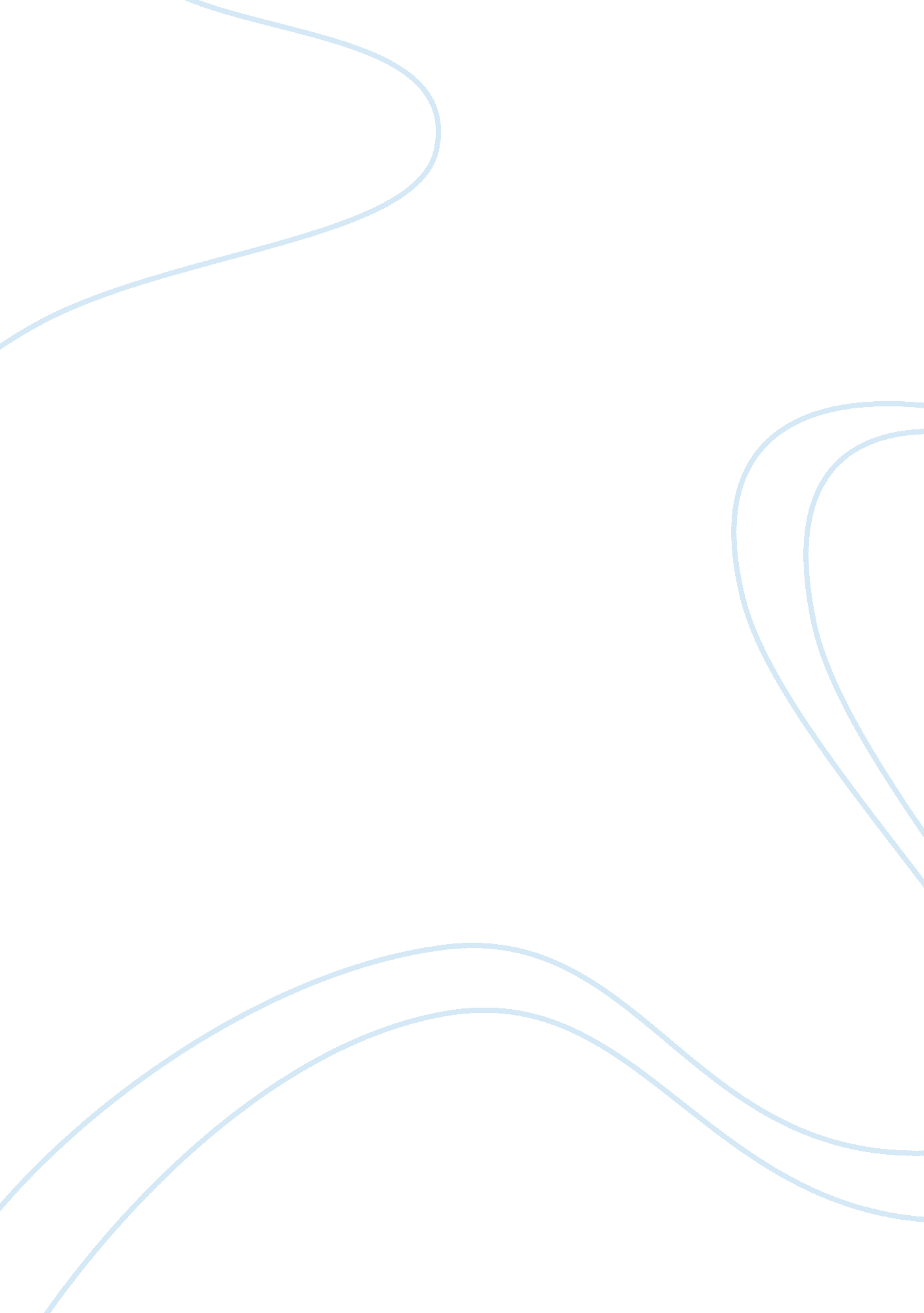 Essay on writie about a person who you admireExperience, Failure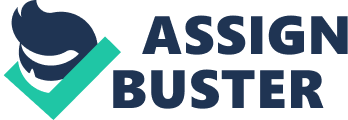 Essay As soon as I found out the topic for this essay I immediately knew who I would be writing about. There are a lot of respectable people around me who deserve admiration. However, there is one person who has always amazed me with her personality. My friend Victoria is really a role model for me because she embodies all the features that in my opinion are important in life. I am very thankful to her for teaching me so many things that changed my life. The particular two streaks that initially made me look up to her and still astonish me are her incredible purposefulness and optimism. We all want to be successful in this life but we do not always realize how much it takes to get to the point where we want to be. I have always had ambitions and goals in life but sometimes it gets really hard to achieve what you want when there are so many obstacles in your way. In this respect my friend Victoria is the most persistent and hardworking person I have ever known. She always achieves her goals though it is not easy at times. Once she told me her favorite quote and those words literally changed my life. “ Shoot for the stars so if you fail you can land on a cloud.” I realized that my biggest problem in achieving my goals was my fear of failure. My friend showed me that we have to stay persistent and dedicated even when life gives us hard times. Now I understand that everything that is worthwhile does not come easy and you have to put your soul, your energy and a lot of work into getting it. But even if you fail it cannot be considered a real failure because you receive experiences and lessons from life. The worst thing you can do is never try or give up because of the fear of problems you might encounter. But even the most hardworking and enthusiastic people still have a lot of difficult moments in life. In my opinion the significance of every problem is determined only by the way you treat it. My friend accepts all the difficulties with a lot of optimism. She always says that when you stop worrying about a problem it does not seem that challenging anymore and you are able to find a solution easily. And this concept worked for me too. I was often scared of the complications I encountered but it has never occurred to me that once you let it go it will be much easier to find the right decision. Victoria has shown to me that worrying is stupid and it never brings any positive results. My friend is not a famous person she is just an ordinary girl but her outstanding personal features and her attitude towards life make her the perfect example to follow for me. She has given me a lot of lessons about life and I always take them into consideration not only because she is older and more mature but also because I can see from her example that the things she advises do work. I am very happy I got a chance to meet such an incredible person. They say that every person you meet is going to change your life in some way. Meeting Victoria turned my life upside down and made me look at things from a completely different angle. 